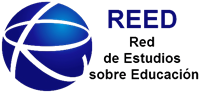 Solicitud de Postulación a REEDNombres y ApellidosNombres y ApellidosCorreo electrónicoCorreo electrónicoUbicación – PaísUbicación – PaísUniversidad, organización o instituciónUniversidad, organización o instituciónSíntesis Curricular o Currículo: (Máximo 10 líneas)Síntesis Curricular o Currículo: (Máximo 10 líneas)Líneas de Investigación al cual desea vincularse (Debe seleccionar al menos una opción)Líneas de Investigación al cual desea vincularse (Debe seleccionar al menos una opción)FILOSOFÍA DE LA EDUCACIÓN: Supone el análisis del hecho educativo, la necesidad de su realización y el papel del hombre en su desarrollo. Fundamenta el pensamiento en torno a la educación, los modelos, corrientes filosóficas y escuelas que guían la práctica pedagógica.PSICOLOGÍA EDUCATIVA: Supone el estudio de la psiquis y las relaciones de los actores del proceso educativo, profesores-estudiantes-grupo. Analiza las teorías de aprendizaje, las modificaciones ocurridas en el aprendiz, así como, las conductas, motivaciones, sentimientos y percepciones que actúan en cada acto educativo.SOCIOLOGÍA DE LA EDUCACIÓN: Supone la relación de la escuela con el entorno, la familia, la comunidad, así como, el carácter social y de desarrollo que juega la educación como uno de los principales responsables de la modelación de la sociedad.PEDAGOGÍA Y DIDÁCTICA: Supone el acto pedagógico, sus fundamentos teóricos y epistemológicos, así como, la práctica educativa mediante el proceso de enseñanza y aprendizaje. Este se desarrolla articulando de manera armónica y coherente el resto de las líneas en el acto pedagógico.PROCESO CURRICULAR: Supone la relación sociedad-escuela mediante la organización macro, meso y micro del proceso educativo, debelando la relación entre el progreso y desarrollo con los contenidos, habilidades y valores a enseñar en la escuela.TECNOLOGÍA EDUCATIVA: Supone la actualización e implementación de la teoría y práctica pedagógica mediante la tecnología como medio para alcanzar un proceso educativo más dinámico y actualizado. Se encarga de la solución de problemas educativos mediante el uso de la tecnología de la información y la comunicación.GESTIÓN EDUCATIVA: Supone la actividad que se realiza para participar y alcanzar resultados en los campos de la superación, la investigación, la extensión a la comunidad y en la propia docencia. Establece normativas, políticas y proyectos encaminados a la mejora de la educación, así como, el ejercicio de dirección de las instituciones y proceso educativos.ECONOMÍA DE LA EDUCACIÓN: Supone los procesos de soporte económico, material y de recursos humanos necesarios para que el acto educativo se desarrolle efectivamente.Funciones a realizar (Debe seleccionar al menos una opción)Funciones a realizar (Debe seleccionar al menos una opción)COORDINAR UN PROYECTO DE INVESTIGACIÓN: Coordinar proyectos en el área de la Ciencia de la Educación acorde con los objetivos de la REED y responda a las líneas de trabajo recogidas en el artículo 16 del Reglamento.COOPERAR EN UN PROYECTO DE INVESTIGACIÓN: Realizar proyectos conjuntos en el área de la Ciencia de la Educación con investigadores miembros acorde con los objetivos de la REED.CONFERENCISTA: Impartir conferencias especializadas en el área de la Ciencias de la Educación según convocatoriaFORMAR PARTE DE COMITÉS EDITORIALES, CIENTÍFICOS, ORGANIZADORES DE EVENTOS:Cooperar en la evaluación de artículos científicos de los diferentes comités editoriales vinculados a REED, así como, en comités científicos y organizaciones de eventos según convocatorias de REED.PUBLICAR EN ESPACIOS GENERADOS POR REED: Publicar artículos científicos, libros, capítulos de libros según convocatorias.ASESORÍAS: Realizar asesorías educativas según necesidades de las instituciones y las convocatorias de REED.IMPARTIR CURSOS: Impartir cursos de posgrado según necesidades y convocatorias de REED.OTROS: Proponer otra actividad de carácter científico y/o académico en que desee colaborar, que responda a los intereses de REED.Tipo de membresía a la cual postula (Debe seleccionar al menos una opción)Tipo de membresía a la cual postula (Debe seleccionar al menos una opción)REPRESENTANTE INDEPENDIENTE: Profesor que no representa una institución de educación de carácter público reconocida legalmente por su país ante los organismos competentes, aunque pertenezca a alguna, pero apoya la gestión, difusión de las actividades y proyectos promovidos por REED.REPRESENTANTE DE UNA INSTITUCIÓN PÚBLICA: Profesor de una institución de educación de carácter público reconocida legalmente por su país ante los organismos competentes que apoya la gestión, difusión de las actividades y proyectos promovidos por REED, así como, el apoyo institucional a estas una vez convenida por las partes.(Escriba el nombre de la institución).REPRESENTANTE DE UNA INSTITUCIÓN PÚBLICA: Profesor de una institución de educación de carácter público reconocida legalmente por su país ante los organismos competentes que apoya la gestión, difusión de las actividades y proyectos promovidos por REED, así como, el apoyo institucional a estas una vez convenida por las partes.(Escriba el nombre de la institución).REPRESENTANTE DE UNA INSTITUCIÓN PRIVADA: Profesor de una institución de educación de carácter privado reconocida legalmente por su país ante los organismos competentes que apoya la gestión, difusión de las actividades y proyectos promovidos por REED, así como, el apoyo institucional a estas una vez convenida por las partes.(Escriba el nombre de la institución)REPRESENTANTE DE UNA INSTITUCIÓN PRIVADA: Profesor de una institución de educación de carácter privado reconocida legalmente por su país ante los organismos competentes que apoya la gestión, difusión de las actividades y proyectos promovidos por REED, así como, el apoyo institucional a estas una vez convenida por las partes.(Escriba el nombre de la institución)RED ACADÉMICA: Agrupación y espacio de cooperación que se subordina o no a alguna institución pública y/o privada que decide integrarse por voluntad propia para apoyar el trabajo de REED y trabajar mutuamente en el cumplimiento de los objetivos de las partes.OTRA ORGANIZACIÓN O DEPENDENCIA NO DECLARADA: Instancia no identificada que por voluntad propia decide integrarse a la red para apoyarla en cualquiera de sus necesidades y contribuir con sus objetivos: Declarar explícitamente su identidad y estructura organizativa, sector al que pertenece y propósitos por el que se integra. Presenta proyectos de investigación y apoya a la red mediante acciones identificadas entre las partes y aprobadas por la dirección de la REED.www.reed-edu.orgwww.reed-edu.org